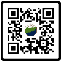 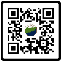 Philippine Center for Environmental Awareness and Sustainability, Inc. (PCEAS, Inc.)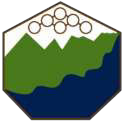 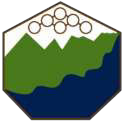 Address: 3/F Room 309 A, Vega Centre, Batong Malake, Los Baños, Laguna, 4030 Contact No.: (+63) 966.361.9833 / (+63) 917.501.1361 / (+63) 917.814.4750Email address: pceas.org@gmail.com / pceasinc@yahoo.com / jesse.tampo@yahoo.comThe President/CEO/Managing HeadAttention:	Appointed/Designated Pollution Control Officers (PCO/s) Managing HeadsSubject:       Accredited (On-line) Basic Training Course for PCOs and Managing HeadsDear Sir/Madam Warmest Greetings!With the current challenges posed by the pandemic, the Philippine Center for Environmental Awareness and Sustainability (PCEAS), Inc. has risen up to the task of continuing to deliver quality training service to equip present and up-coming Pollution Control Officers and Managing Heads with qualifications required in compliance with existing environmental laws. In response to these challenges, PCEAS, Inc. adapted to the “new normal” by shifting the conduct of its face-to-face training and seminars to new and well-designed virtual training platform. This is also in compliance with Memorandum Circular No. 2020-29 released by the EMB as guidelines for the conduct of Online Training for both PCOs and Managing Heads aligned with the required 40-hour training for PCO Accreditation of Designated PCOs under DENR Administrative Order (DAO) 2014-02 (Revised PCO Accreditation Guidelines).Thus, it is our great pleasure to invite your company to avail our 5-day On-line Basic Training Course for Pollution Control Officers on March 23-25/28-29 2022; and/or our On-line Training Course for Managing Heads on March 23 via Zoom by sending your designated PCO/s and/or Managing Heads to this training and become accredited by the EMB. The team of PCEAS, Inc. offers a high-quality experience for PCO trainees through the help of its expert Facilitators and Secretariat. By joining this training, the PCO trainee will also be provided with a training certificate and access to training/presentation materials. This training comes with a reasonable fee of Php6,500.00/pax for PCO and Php1,750.00/pax for Managing Heads inclusive of 12% VAT and is on a first-come, first served basis upon confirmation of registration.For registration, queries and other details, you may contact the PCEAS, Inc. secretariat at:Mr. Keith William R. Manza pceastmu@gmail.com 09455700703049-808 4725Thank you very much and we look forward to seeing you in our virtual training. Best Regards,	Noted by: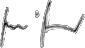 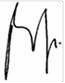 Engr. Teodoro P. Guerrero, Jr.	Noemi A. ParanadaTraining Director, Vice President	Regional Director, EMB-Region IV-APCEAS, Inc.	CALABARZON“BE AWARE, ACT, SUSTAIN”Philippine Center for Environmental Awareness and Sustainability, Inc. (PCEAS, Inc.)Address: 3/F Room 309 A, Vega Centre, Batong Malake, Los Baños, Laguna, 4030 Contact No.: (+63) 966.361.9833 / (+63) 917.501.1361 / (+63) 917.814.4750Email address: pceas.org@gmail.com / pceasinc@yahoo.com / jesse.tampo@yahoo.comManaging Heads Qualification“The highest executive officer of the establishment (i.e., President, General Manager, Owner,Factory/Plant Manager, Managing Director, Managing Partner, CEO or the Local Chief Executive)”Basic Qualification of PCO for Category A and BFilipino Citizen, legal age, mentally and physically healthy and of good moral character;Full-time employee of the establishment where he/she is being appointed/designated as PCOHas completed the Basic PCO Training Course by an EMB recognized training institution within the last three (3) yearsPCO Qualification for Category A Establishmentgraduate of any related technical coursehad reached third year in tertiary educationhad been with the establishment for at least three (3) years in a supervisory position or in a responsible position or equivalent experiencePCO Qualification for Category B Establishmentlicensed engineers/chemist with at least two (2) years relevant experience in environmental managementProfessional in the field of engineering or physical and natural scienceswith at least three (3) years relevant experience in environmental managementother professionals of appropriate discipline with at least five (5) years relevant experience in environmental management“BE AWARE, ACT, SUSTAIN”